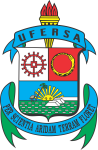 MINISTÉRIO DA EDUCAÇÃOUNIVERSIDADE FEDERAL RURAL DO SEMI-ÁRIDOCENTRO MULTIDISCIPLINAR DE PAU DOS FERROSCOLEGIADO DE CURSO DE ENGENHARIA AMBIENTAL E SANITÁRIABR 226, KM 405, s/n Bairro São Geraldo - Pau dos Ferros/RNTelefone: (84) 3317-8512 e-mail: engambientalesanitaria.pdf@ufersa.edu.br site: www.paudosferros.ufersa.edu.brCONVOCAÇÃOO Presidente do Colegiado do Curso de Engenharia Ambiental e Sanitária/UFERSA - Campus Pau dos Ferros - convoca os integrantes a se fazerem presentes à 1ª Reunião Ordinária de 2022, com data, horário e local abaixo determinados, para cumprir a seguinte pauta:Ponto 01: Apreciação e deliberação sobre atas da 4ª Reunião Ordinária e 7ª Reunião Extraordinária de 2021 no CC / CMPF;Ponto 02: Oferta de Componentes Curriculares 2021.2.;Ponto 03: Caráter da Oferta de Componentes Curriculares 2021.2.Data: 19/01/2021 (quarta-feira)Horário: 15h00minLocal: RemotoPau dos Ferros/RN, 18 de janeiro de 2022Jorge Luís de Oliveira Pinto Filho.Presidente